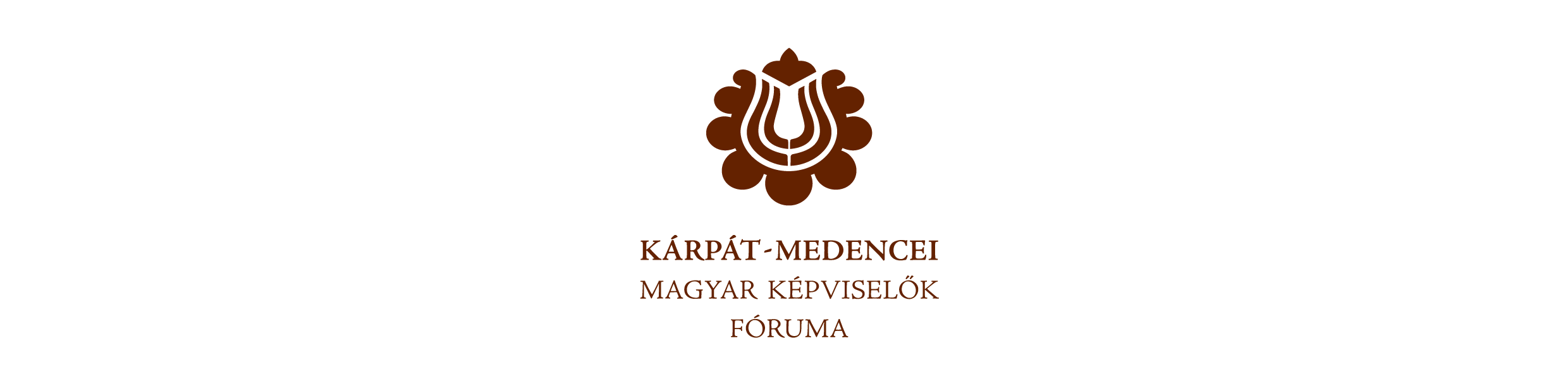 A KMKF plenáris üléséneká l l á s f o g l a l á s a(Budapest, 2019. március 8.)-	A KMKF kiemelten fontosnak tartja az összmagyar érdekképviselet közös biztosítását az Európai Parlamentben. Célunk, hogy egy erős Kárpát-medencei magyar képviselettel állhassunk ki a magyar nemzet számára fontos ügyekért. A KMKF különösen szorgalmazza a külhoni magyar közösségek tagjainak minél szélesebb körű mozgósítását.-	A KMKF üdvözli a Kárpát-medencei magyar pártok vezetőinek 2019. február 22-én Kolozsváron elfogadott nyilatkozatát, amelyben leszögezik, hogy a magyarság jövőjét egy erős Európában képzelik el, amely képes megvédeni határait, kultúráját, polgárait, és amelyben vállalták, hogy valamennyi magyar közösség érdekében együttes erővel lépnek fel az Európai Unióban.-	Egy erős Kárpát-medencei EP-képviselet napirenden tudja tartani Brüsszelben a Kárpát-medencei magyar közösségek számára fontos témákat. A KMKF egyöntetű támogatásáról biztosítja a Nemzeti Kisebbségvédelmi Kezdeményezés/Minority SafePack elnevezésű európai polgári kezdeményezést, amely a nemzeti kisebbségek védelme európai uniós keretének megteremtését kívánja elősegíteni. A kezdeményezés csakis egy erős Kárpát-medencei magyar összefogással lehet sikeres. -	A KMKF üdvözli az Európai Unió Bíróságának 2019. március 7-én hozott ítéletét, amellyel megsemmisíti az Európai Bizottság 2013-as határozatát a Székely Nemzeti Tanácshoz kötődő európai polgári kezdeményezés nyilvántartásba vételének megtagadásáról. A KMKF egyúttal biztosítja a Székely Nemzeti Tanácsot, hogy minden támogatást megad A régiók egyenlőségéért és a regionális kultúrák fenntarthatóságáért című polgári kezdeményezés sikerre viteléhez.-	A KMKF elfogadhatatlannak, az európai értékekkel összeegyeztethetetlennek tartja a nemzeti kisebbségek szerzett jogainak korlátozását. Kifejezi, hogy a magyar nemzetrészek szolidaritást vállalnak a jogsértést elszenvedő, anyanyelvéhez és a hosszú hagyományokra visszatekintő anyanyelvű oktatási rendszeréhez ragaszkodó kárpátaljai magyarsággal. Felkéri a magyar kormányt, hogy minden rendelkezésére álló eszközzel lépjen fel a Kárpát-medencei magyarság oktatási és nyelvhasználati jogainak védelmében.-	A KMKF megerősíti változatlan meggyőződését, hogy a Kárpát-medencei magyar közösségek megmaradásának és gyarapodásának záloga a lehető legszélesebb körű önrendelkezés kivívása. A nemzetrészek igényei alapján megvalósítandó autonómiaformák stabilitást teremtenének térségünkben, új bizalmi alapra helyeznék az ott élő magyarok és a többségi nemzet viszonyát, ami tartós megmaradást és gyarapodást, gazdasági prosperitást hozna a különböző régióknak és az ott élőknek. -	A KMKF arra buzdítja a külhoni magyar közösségek érdekképviseletét felvállaló politikai és civil szereplőket, hogy – a lehetőségekhez mérten – összehangoltan lépjenek fel az autonómiatörekvések hatékony érvényesítése érdekében. Ennek jegyében a KMKF üdvözli az erdélyi magyar autonómiatörekvések összehangolására 2018-ban született, a három politikai szervezet által kötött megállapodást és a további egyeztetéseket. -	A KMKF üdvözli Magyarország Kormánya által a külhoni magyar közösségek gyarapodásának biztosítása érdekében foganatosított kulturális, gazdasági, oktatási és egyéb közösségerősítő támogatási intézkedéseket. A KMKF üdvözli a magyar gazdák és vállalkozók támogatását célzó gazdaságfejlesztési programok kiteljesedését Erdélyben is, ezen belül a székelyföldi gazdaságfejlesztési program indulását. Felhívja a figyelmet e Kárpát-medencei programok népszerűsítéséhez és végrehajtásához szükséges politikai és szakmai egyeztetések fontosságára, egyben javasolja a támogatások eredményeinek nyomon követését. A KMKF javasolja, hogy Magyarország – gazdasági teherbíró képessége függvényében – folytassa a nemzetrészek gazdaságfejlesztési elképzeléseinek támogatását, megfelelő hangsúlyt adva a magyar nyelvtudás és nyelvhasználat gazdasági felértékelésének. -	A KMKF üdvözli a magyar kormány azon szándékát, hogy a nemzetegyesítés folyamatát a határok átjárhatóságának javításával, benne a határátkelők számának növelésével, a jelenlegiek további bővítésével, valamint a nagyobb forgalmú határátkelők nyitvatartásának növelésével kívánja elősegíteni. -	A KMKF örömét fejezi ki, hogy a Kárpát-medencei óvodafejlesztési program keretében számos településen sikeresen valósultak meg a program céljai. A KMKF üdvözli, hogy ezen fejlesztési program a továbbiakban is folytatódik. Javasolja egyben a támogatások eredményeinek nyomon követését is.-	A KMKF felhívja a figyelmet arra, hogy az óvodák mellett az alap- és középfokú oktatási intézmények megtartása és fejlesztése is kiemelt feladat, ezért a jövőben Kárpát-medence-szerte stratégiai terveket kell kidolgozni és programozottan kell e kérdésekkel is foglalkozni.-	A család szerepe a társadalom szövetének megőrzésében alapvető, ezért a KMKF tagszervezetei üdvözlik, hogy Magyarország Kormánya 2019-et a külhoni magyar gyermekek évének nyilvánította.-	A KMKF a nemzet megmaradása és gyarapodása szempontjából rendkívül fontosnak tartja a magyar kormány által bejelentett, a gyermekvállalást ösztönző családtámogatási intézkedéseket, és kéri a magyar nemzetpolitika illetékeseit, vizsgálják meg a program kiterjesztésének lehetőségét a külhoni magyar közösségekre is.- A KMKF üdvözli a Kárpát-medence-szerte elindított jelentős beruházásokat a különböző sportágak terén. A felnövekvő nemzedékek érdekében a sportra szánt figyelem nemcsak egészségesebb, hanem fejlettebb közösségtudattal rendelkező magyar társadalmat ígér.-	Az élet minden területén fontos a rátermett vezetők jelenléte, az adottságok fiatal korban történő felfedezése és fejlesztése. A vezetői kvalitásokkal rendelkező fiatalok megtalálása és továbbképzése érdekében a KMKF fontosnak tartja a tehetséggondozó-programok egységes módszertan szerinti kiszélesítését a Kárpát-medencében, amihez kéri a magyar kormány támogatását.-	A KMKF fontosnak tartja a Kárpát-medencei fenntarthatóságot, természeti kincseink megőrzését, hiszen környezetünk a túlélésünk egyik záloga. Ezért szorgalmazzuk a régió országainak együttműködését a környezet- és természetvédelem, a fenntartható vízgazdálkodás, az ívóvízkészlet védelme, az erdőgazdálkodás és az innováció területén. Felelősséget vállalunk a Kárpát-medencei ökológiai egyensúly megteremtésének határokon átívelő közös ügyében.-	A KMKF felkéri az Országgyűlést és Magyarország Kormányát, hogy a 2020. esztendőt nyilvánítsa Nemzeti Összetartozás Évének, és hozza meg a hatáskörébe tartozó mindazon döntéseket, amelyek lehetővé teszik, hogy a nemzet méltóképpen emlékezhessék a trianoni tragédiára, tiszteleghessen száz év egymást követő magyar nemzedékeinek nemzethűsége előtt annak érdekében, hogy ezen emlékév által is erőt meríthessen önazonossága jövőbeni megőrzéséhez.-	A KMKF felkéri az Állandó Bizottságot, hogy kezdje meg azon előkészítő munkálatokat, amelyek lehetővé teszik, hogy a 2020-ban esedékes plenáris ülésen – majd azt követően ismétlődően – a KMKF elfogadhassa a magyar nemzetrészek önazonossága megőrzésének jogi, politikai és szociológiai környezetét számba vevő jelentését a 2019-es évre – illetve folyamatosan az ezt követő esztendőkre – vonatkozóan. A KMKF felkéri a külhoni nemzetrészeket képviselő szervezeteket, hogy a közösségükre vonatkozó részfejezetek összeállításával járuljanak ehhez hozzá.-	A KMKF továbbra is aggasztónak tartja és elítéli az erdélyi egyházi, közösségi ingatlanok restitúciójának leállítását, a korábban jogerősen visszaszolgáltatott ingatlanok tulajdonjogának megkérdőjelezését, ami a visszaállamosítás veszélyével fenyeget Romániában. A restitúciós folyamat újraindításának elmaradása esetén a KMKF nemzetközi fellépést tart szükségesnek.-	A romániai magyarság – mint a békés együttélés pártján álló közösség – elhatárolódik mindennemű gyűlöletkeltő, uszító megnyilvánulástól, ugyanakkor elítéli a magyarellenes megnyilvánulásokat és fontosnak tartja a közös fellépést az anyanyelvhasználati jogok korlátozása, valamint a közösségi szimbólumok használatának akadályozása ellen. -	A KMKF aggodalmát fejezi ki a Romániában egyre gyakoribbá váló kisebbségellenes hangulatkeltés, valamint a szimbólumhasználatot érintő bírósági eljárások kapcsán. A romániai magyar közösség szerves része a magyar nemzetnek – magáénak vallja annak jelképeit, szimbólumait, ugyanakkor saját jelképekkel is rendelkezik. A KMKF felkéri Románia kormányát és a romániai politikai pártokat arra, hogy tegyenek eleget az ország által vállalt nemzetközi kötelezettségeknek és ne korlátozzák, valamint ellenezzék a magyar közösség szimbólum- és anyanyelvhasználatát. A KMKF elvárja, hogy Románia soros EU-elnökségének prioritásaival összhangban vizsgálja felül és lépjen fel hatékonyan az utóbbi időben megsokszorozódott magyarellenes társadalmi megnyilvánulások, illetve a nemzeti szimbólumok szabad használatát és a magyar intézmények működését korlátozó hatósági intézkedések ellen. -	A KMKF aggodalommal követi a Beke István és Szőcs Zoltán elleni koncepciós ítéletet, amely a romániai magyar közösség félelmét erősíti. A két székelyföldi fiatalembert olyan cselekmény miatt ítélte el a bíróság, amely nem is szerepelt a vádiratban, ami jól jelzi a romániai igazságügyi rendszer állapotát. -	A KMKF elítéli a romániai magyar oktatási intézmények működésének megkérdőjelezését, kiemelten a Marosvásárhelyi Orvosi Gyógyszerészeti Tudomány és Technológiai Egyetem önálló magyar kara újraindításának bojkottálását, és kéri, hogy a magyar kormány – diplomáciai kapcsolatait felhasználva – továbbra is cselekvően vegyen részt az önálló magyar kar újraindításában. Továbbra is szorgalmazzuk a 2011. évi 1-es számú tanügyi törvény által biztosított önálló magyar főtanszékek létrehozását, amely biztosítéka az erdélyi magyar tannyelvű orvosképzésnek.-	A KMKF üdvözli a II. Rákóczi Ferenc Római Katolikus Gimnázium újraindítását és működésének megerősítését, szorgalmazza, hogy a magyar tannyelvű osztályokat, csak a parlamenti képviselettel rendelkező kisebbségi szervezetek és az illetékes egyházak engedélyével lehessen megszüntetni, továbbá reményét fejezi ki, hogy a kisebbségek nyelvén tanuló diákok sajátos tanterv alapján vizsgázhatnak román nyelv és irodalomból. -	A KMKF üdvözli a 2018-ban Ezer év Erdélyben, száz év Romániában címszóval indított kampányt. Egyetért abban, hogy a romániai magyar emberek irányába az értékteremtő közösség megerősödését, önbecsülésének visszanyerését kell átfogó üzenetként meghatároznia. A romániai magyar közösségnek fel kell mutatnia értékeit, elmondania, hogy tagjai egyenjogú polgárai Romániának, hogy ellenáll az asszimilációs törekvéseknek és erős közösségként akar megmaradni szülőföldjén. -	A KMKF üdvözli Ferenc pápa júniusi csíksomlyói látogatását, amely történelmi esemény lesz nemcsak az erdélyi, hanem a Kárpát-medencei magyarság számára is. A katolikus egyházfő látogatása nem csak az egyháznak szól, a szentatyát a leghitelesebben tájékoztatni kell az erdélyi magyar kisebbség helyzetéről mind egyházi, mind pedig diplomáciai vonalon. -	A KMKF szorgalmazza a csíksomlyói búcsú UNESCO Szellemi Kulturális Örökség listájára történő felvételét. A KMKF meggyőződése, hogy Ferenc pápa júniusi csíksomlyói látogatása előmozdítja ezt a folyamatot, amelyet a román állam megtorpedózott. -	A KMKF szorgalmazza a moldvai csángók magyar nyelvű misézésének minél gyakoribb és minél szélesebb körű biztosítását. -	A KMKF üdvözli a két Komárom közötti új dunai híd építésének előrehaladását, egyúttal felhívja a figyelmet arra a tényre, hogy mielőbb el kell kezdeni a Vámosszabadi – Medve közötti híd tatarozásának előkészítését is.-	A KMKF felhívja a szlovák kormány figyelmét, hogy a hatályos szlovákiai médiatörvényekben foglaltak szerint biztosítani kell a nyelvileg arányos sugárzást a közszolgálati médiákban.-	A KMKF kiemelten fontosnak tartja a határon túli közösségek megmaradása érdekében, hogy az adott szomszédos államok törvényalkotási folyamataikban fogalmazzák meg, majd fogadják el a nemzeti közösségek jogállásról szóló alapvető törvényeket, hiszen ezek jelentik a különböző nemzeti közösségek egyenrangú, érdekérvényesítésben egyenjogú, kiegyensúlyozott együttélésének alappilléreit.-	Üdvözlik, hogy a csatlakozási tárgyalási fejezetek megnyitásának eredményeként Szerbia folytatja jogszabályainak összehangolását az Európai Unió értékeivel és normáival. Bíznak abban, hogy júniusban további fejezetek nyílnak meg. Sürgetik a jogállam intézményeinek megszilárdítását és a jog uralma elvének megvalósulását, valamint az emberi és azon belül a kisebbségi jogok érvényre juttatását és bővítését.-	Elismeréssel állapítják meg, hogy a vajdasági magyar közösség kiemelkedő sikerességgel valósítja meg a Magyarország Kormánya által támogatott Vajdasági Gazdaságfejlesztési Programot. Örömmel nyugtázzák, hogy a vajdasági magyar közösség vállalkozói és gazdálkodói felkészültek a Vajdasági Magyar Szövetség által kezdeményezett nemzetpolitikai lehetőség megvalósítására. A több mint 10.000 sikeres pályázat jelzi, hogy a lehetőségből valóság lett, amely a nemzetpolitika új eszközeként segíti a szülőföldön való boldogulást. Rendkívüli örömüknek adnak hangot, hogy a kisösszegű támogatások lebonyolítása mellett sikerrel valósulnak meg a kiemelt jelentőségű, nagyléptékű gazdasági és mezőgazdasági fejlesztések is, amelyek együttesen mintegy 75 milliárd forintnyi fejlesztést eredményeznek, beleértve a vajdasági pályázók által biztosított saját forrásokat is. A program megvalósulásával Magyarország az egyik legjelentősebb beruházóvá vált Szerbiában, Vajdaságban, ami jelentős pozitív elmozdulás az elmúlt 15 évhez mérten.-	Rendkívüli örömüknek adnak hangot, hogy tavaly júniusban elfogadásra került a kisebbségi törvénycsomag. Megelégedéssel nyugtázzák, hogy sikerült az alkotmánybírósági döntéssel összhangban, a szükséges átfogalmazásokat követően a nemzeti tanácsokról szóló törvénybe visszaemelni a megsemmisített rendelkezések egy részét, annak érdekében, hogy a szerzett jogok szintje ne csökkenjen. Gratulálnak a Vajdasági Magyar Szövetség által támogatott Magyar Összefogás nevű lista elsöprő győzelméhez a november 4-ei magyar nemzeti tanácsi választáson.-	Elismeréssel nyugtázzák, hogy a jövőben a nemzetiségi hovatartozás a születési anyakönyv részévé válik. A nemzetiségről önkéntes alapon lehet nyilatkozni, és ez lehetővé teszi a részarányos foglalkoztatást. Szerbiában törvény kötelezi a munkaadót arra, hogy a különböző kisebbségeket a részarányuknak megfelelő mértékben alkalmazzák a közszférában, illetve lehetőséget biztosít arra is, hogy ha egy munkahelyre ugyanazon képzettséggel rendelkező többségi nemzeti, valamint kisebbségi jelölt is pályázik, akkor a pozitív diszkrimináció miatt a kisebbségit kell alkalmazni. Támogatják, hogy a nyelvhasználati törvény módosítása után ezentúl nemcsak a nagyobb önkormányzatokban, hanem egy-egy kisebb település esetén is hivatalos használatba kerül a magyar nyelv, ha az adott településen a magyar kisebbség aránya eléri a 15 százalékot.-	Elismeréssel állapítják meg, hogy a Szerbia és Magyarország közötti folyamatos kétoldalú kormányközi tárgyalások rendszere egyedülálló példája a jószomszédi viszonyoknak és együttműködésnek. Magyarország és Szerbia kormányai többször bebizonyították, hogy még ebben az igen összetett, sérelmekkel teli múltú közép-európai térségben is lehetséges a megbékélés és az őszinte partneri viszony két szomszédos ország között. Magyarország és a magyar kormány az egyik legelkötelezettebb bővítéspárti uniós tagállam. A vajdasági magyar közösség és a VMSZ megkerülhetetlen része ennek a kapcsolatrendszernek, amelyben aktív szerepet tölt be.-	A KMKF fontos eredménynek tartja, hogy egyre nagyobb lendületet vesz az Egán Ede gazdaságfejlesztési program, valamint a nemzetpolitikai célú szociális és karitatív támogatások is jelentősen bővülnek.-	A KMKF elítéli azokat a törvényalkotási törekvéseket, amelyek az ukrajnai és európai normák durva megsértésével szűkíteni akarják a kisebbségi oktatási és nyelvhasználati jogokat.-	A KMKF elítéli azokat az intézkedéseket, amelyek a kárpátaljai magyar szervezetek és magyar emberek minden alapot nélkülöző vegzálásában nyilvánulnak meg.-	A KMKF aggodalmát fejezi ki az ukrajnai fegyveres konfliktus kapcsán, szorgalmazza a konfliktus tárgyalásos rendezését.-	A KMKF fontosnak tartja, hogy az ukrajnai adminisztratív reform folyamán vegyék figyelembe a lakosság nemzetiségi összetételét. A KMKF kijelenti, hogy továbbra is támogatja a magyar többségű parlamenti választókerület visszaállítását, a magyar többségű adminisztratív egység kialakítását.-	A KMKF üdvözli, hogy a horvát kormány folytatja a magyar nemzeti kisebbség autonómiájának fejlesztését célzó, a horvátországi magyarság legitim képviselőivel közösen kidolgozott Operatív program végrehajtását, különös tekintettel az eszéki magyar diákkollégium megépítésére.-	A KMKF üdvözli a HMDK vidék- és gazdaságfejlesztési stratégiájának maradéktalan végrehajtását, amely alapján több mint 300 horvátországi magyar család és horvátországi magyar tulajdonban lévő cég részesült anyaországi támogatásban.-	A KMKF örömmel nyugtázza, hogy a magyar és a szlovén gazdaságfejlesztési program első fázisa sikeres volt, s megvalósítása jelentős mértékben hozzájárult a Muravidék gazdasági felzárkózásához. A KMKF rendkívül fontosnak tartja, hogy mindkét program az idei évben is folytatódik.-	A KMKF fontosnak tartja a kétoldalú, magas szintű politikai találkozókat, amelyek a két szomszédos ország közötti kapcsolatok további elmélyítését szolgálják.-	A KMKF üdvözli a magyar és a szlovén kormány azon szándékát, hogy növeli az őshonos muravidéki magyar és a rábavidéki szlovén közösség támogatását, amely lehetőséget nyújt stratégiai projektek meghatározására.Budapest, 2019. március 8.